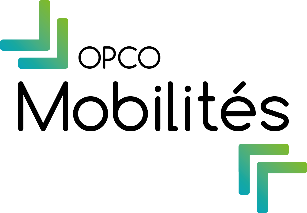 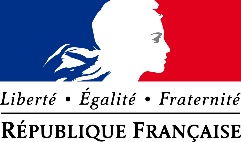 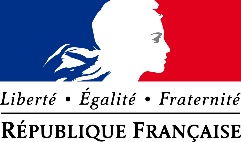 Je certifie l’exactitude des renseignements indiqués dans le présent dossier. Fait pour valoir ce que de droit, A                             LeL’Entreprise,	(nom, prénom et qualité du signataire+ cachet de l’EntrepriseIdentification du salariéIdentification du salariéDate de début d'activité partielleIntitulé de la formationIntitulé de la formationIntitulé de la formationAccord écrit du salarié transmis à l'entreprise OUI/NONNomPrénomDate de début d'activité partielleIntitulé de la formationDate de début de formationDate de fin de formationAccord écrit du salarié transmis à l'entreprise OUI/NON